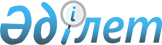 О внесении изменений в решение Сандыктауского районного маслихата от 23 декабря 2016 года № 9/1 "О бюджете Сандыктауского района на 2017-2019 годы"Решение Сандыктауского районного маслихата Акмолинской области от 21 апреля 2017 года № 11/1. Зарегистрировано Департаментом юстиции Акмолинской области 2 мая 2017 года № 5917      Примечание РЦПИ.

      В тексте документа сохранена пунктуация и орфография оригинала.

      В соответствии со статьей 109 Бюджетного кодекса Республики Казахстан от 4 декабря 2008 года, статьей 6 Закона Республики Казахстан от 23 января 2001 года "О местном государственном управлении и самоуправлении в Республике Казахстан", Сандыктауский районный маслихат РЕШИЛ:

      1. Внести в решение Сандыктауского районного маслихата "О бюджете Сандыктауского района на 2017-2019 годы" от 23 декабря 2016 года № 9/1 (зарегистрировано в Реестре государственной регистрации нормативных правовых актов № 5682, опубликовано 13 января 2017 года в газете "Сандыктауский край") следующие изменения:

      пункт 1 изложить в новой редакции:

      "Утвердить бюджет района на 2017-2019 годы, согласно приложениям 1, 2 и 3 соответственно, в том числе на 2017 год в следующих объемах:

      1) доходы – 2 819 963,4 тысячи тенге, в том числе:

      налоговые поступления – 459 798,0 тысяч тенге;

      неналоговые поступления – 3 216,0 тысяч тенге; 

      поступления от продажи основного капитала – 5 000,0 тысяч тенге;

      поступления трансфертов – 2 351 949,4 тысяч тенге;

      2) затраты – 2 814 802,2 тысячи тенге;

      3) чистое бюджетное кредитование – 13 010,0 тысяч тенге, в том числе: 

      бюджетные кредиты – 20 421,0 тысяча тенге;

      погашение бюджетных кредитов – 7 411,0 тысяч тенге;

      4) сальдо по операциям с финансовыми активами – 30 500,0 тысяч тенге, в том числе:

      приобретение финансовых активов – 30 500,0 тысяч тенге;

      5) дефицит (профицит) бюджета – - 38 348,8 тысяч тенге;

      6) финансирование дефицита (использование профицита) бюджета – 38 348,8 тысяч тенге.";

      приложения 1, 5, 7 к вышеуказанному решению изложить в новой редакции согласно приложениям 1, 2, 3 к настоящему решению.

      2. Настоящее решение вступает в силу со дня государственной регистрации в Департаменте юстиции Акмолинской области и вводится в действие с 1 января 2017 года.



      "СОГЛАСОВАНО"



      21 апреля 2017 года

 Бюджет района на 2017 год Целевые трансферты из областного бюджета на 2017 год Перечень бюджетных программ сельских округов на 2017 год      продолжение таблицы:

      продолжение таблицы:


					© 2012. РГП на ПХВ «Институт законодательства и правовой информации Республики Казахстан» Министерства юстиции Республики Казахстан
				
      Председатель сессии
районного маслихата

Е.Бектуров

      Секретарь районного
маслихата

С.Клюшников 

      Аким Сандыктауского района

А.Исмагамбетов
Приложение 1
к решению Сандыктауского районного маслихата
от 21 апреля 2017 года
№ 11/1Приложение 1
к решению Сандыктауского
районного маслихата
от 23 декабря 2016 года
№ 9/1Категория

Категория

Категория

Категория

Сумма тысяч тенге

Класс

Класс

Класс

Сумма тысяч тенге

Подкласс

Подкласс

Сумма тысяч тенге

Наименование

Сумма тысяч тенге

1

2

3

4

5

I. Доходы

2 819 963,4

1

Налоговые поступления

459 798,0

01

Подоходный налог

30 788,0

2

Индивидуальный подоходный налог

30 788,0

03

Социальный налог

178 077,0

1

Социальный налог

178 077,0

04

Налоги на собственность

125 495,0

1

Налоги на имущество

60 775,0

3

Земельный налог

3 130,0

4

Налог на транспортные средства

56 611,0

5

Единый земельный налог

4 979,0

05

Внутренние налоги на товары, работы и услуги

121 548,0

2

Акцизы

1 500,0

3

Поступления за использование природных и других ресурсов

107 500,0

4

Сборы за ведение предпринимательской и профессиональной деятельности

12 548,0

08

Обязательные платежи, взимаемые за совершение юридически значимых действий и (или) выдачу документов уполномоченными на то государственными органами или должностными лицами

3 890,0

1

Государственная пошлина

3 890,0

2

Неналоговые поступления

3 216,0

01

Доходы от государственной собственности

3 216,0

5

Доходы от аренды имущества, находящегося в государственной собственности

3 207,0

7

Вознаграждения по кредитам, выданным из государственного бюджета

9,0

3

Поступления от продажи основного капитала

5 000,0

03

Продажа земли и нематериальных активов

5 000,0

1

Продажа земли

5 000,0

4

Поступления трансфертов

2 351 949,4

02

Трансферты из вышестоящих органов государственного управления

2 351 949,4

2

Трансферты из областного бюджета

2 351 949,4

Функциональная группа

Функциональная группа

Функциональная группа

Функциональная группа

Сумма тысяч тенге

Администратор бюджетных программ

Администратор бюджетных программ

Администратор бюджетных программ

Сумма тысяч тенге

Программа

Программа

Сумма тысяч тенге

Наименование

Сумма тысяч тенге

1

2

3

4

5

II. Затраты

2 814 802,2

01

Государственные услуги общего характера

322 605,9

112

Аппарат маслихата района (города областного значения)

15 640,0

001

Услуги по обеспечению деятельности маслихата района (города областного значения)

15 640,0

122

Аппарат акима района (города областного значения)

81 633,4

001

Услуги по обеспечению деятельности акима района (города областного значения)

81 633,4

123

Аппарат акима района в городе, города районного значения, поселка, села, сельского округа

178 213,7

001

Услуги по обеспечению деятельности акима района в городе, города районного значения, поселка, села, сельского округа

178 213,7

458

Отдел жилищно-коммунального хозяйства, пассажирского транспорта и автомобильных дорог района (города областного значения)

12 074,8

001

Услуги по реализации государственной политики на местном уровне в области жилищно-коммунального хозяйства, пассажирского транспорта и автомобильных дорог

12 074,8

459

Отдел экономики и финансов района (города областного значения)

26 990,0

001

Услуги по реализации государственной политики в области формирования и развития экономической политики, государственного планирования, исполнения бюджета и управления коммунальной собственностью района (города областного значения)

25 219,0

003

Проведение оценки имущества в целях налогообложения

825,0

010

Приватизация, управление коммунальным имуществом, постприватизационная деятельность и регулирование споров, связанных с этим

946,0

493

Отдел предпринимательства, промышленности и туризма района (города областного значения)

8 054,0

001

Услуги по реализации государственной политики на местном уровне в области развития предпринимательства, промышленности и туризма

8 054,0

02

Оборона

2 918,0

122

Аппарат акима района (города областного значения)

2 918,0

005

Мероприятия в рамках исполнения всеобщей воинской обязанности

2 918,0

03

Общественный порядок, безопасность, правовая, судебная, уголовно-исполнительная деятельность

2 331,0

458

Отдел жилищно-коммунального хозяйства, пассажирского транспорта и автомобильных дорог района (города областного значения)

2 331,0

021

Обеспечение безопасности дорожного движения в населенных пунктах

2 331,0

04

Образование

1 594 137,8

464

Отдел образования района (города областного значения)

1 409 837,8

001

Услуги по реализации государственной политики на местном уровне в области образования

13 515,1

003

Общеобразовательное обучение

1 127 179,6

004

Информатизация системы образования в государственных учреждениях образования района (города областного значения)

1 729,0

005

Приобретение и доставка учебников, учебно-методических комплексов для государственных учреждений образования района (города областного значения)

24 977,0

006

Дополнительное образование для детей

32 697,1

007

Проведение школьных олимпиад, внешкольных мероприятий и конкурсов районного (городского) масштаба

1 609,0

009

Обеспечение деятельности организаций дошкольного воспитания и обучения

43 150,0

015

Ежемесячные выплаты денежных средств опекунам (попечителям) на содержание ребенка-сироты (детей-сирот), и ребенка (детей), оставшегося без попечения родителей

14 386,0

022

Выплата единовременных денежных средств казахстанским гражданам, усыновившим (удочерившим) ребенка (детей)-сироту и ребенка (детей), оставшегося без попечения родителей

513,0

040

Реализация государственного образовательного заказа в дошкольных организациях образования

127 652,0

067

Капитальные расходы подведомственных государственных учреждений и организаций

22 430,0

472

Отдел строительства, архитектуры и градостроительства района (города областного значения)

184 300,0

022

Строительство и реконструкция объектов начального, основного среднего и общего среднего образования

184 300,0

06

Социальная помощь и социальное обеспечение

128 084,5

451

Отдел занятости и социальных программ района (города областного значения)

109 299,5

001

Услуги по реализации государственной политики на местном уровне в области обеспечения занятости и реализации социальных программ для населения

22 361,0

002

Программа занятости

30 755,0

005

Государственная адресная социальная помощь

304,0

006

Оказание жилищной помощи

385,0

007

Социальная помощь отдельным категориям нуждающихся граждан по решениям местных представительных органов

12 194,0

010

Материальное обеспечение детей-инвалидов, воспитывающихся и обучающихся на дому

429,0

011

Оплата услуг по зачислению, выплате и доставке пособий и других социальных выплат

219,0

014

Оказание социальной помощи нуждающимся гражданам на дому

11 126,0

016

Государственные пособия на детей до 18 лет

2 372,0

017

Обеспечение нуждающихся инвалидов обязательными гигиеническими средствами и предоставление услуг специалистами жестового языка, индивидуальными помощниками в соответствии с индивидуальной программой реабилитации инвалида

3 481,0

023

Обеспечение деятельности центров занятости населения

13 057,5

025

Внедрение обусловленной денежной помощи по проекту "Өрлеу"

7 649,0

050

Реализация Плана мероприятий по обеспечению прав и улучшению качества жизни инвалидов в Республике Казахстан на 2012–2018 годы

4 967,0

464

Отдел образования района (города областного значения)

18 785,0

030

Содержание ребенка (детей), переданного патронатным воспитателям

18 785,0

07

Жилищно-коммунальное хозяйство

152 041,9

123

Аппарат акима района в городе, города районного значения, поселка, села, сельского округа

4 763,4

009

Обеспечение санитарии населенных пунктов

3 628,0

011

Благоустройство и озеленение населенных пунктов

1 135,4

458

Отдел жилищно-коммунального хозяйства, пассажирского транспорта и автомобильных дорог района (города областного значения)

29 731,5

003

Организация сохранения государственного жилищного фонда

328,4

012

Функционирование системы водоснабжения и водоотведения

6 131,0

016

Обеспечение санитарии населенных пунктов

2 500,0

018

Благоустройство и озеленение населенных пунктов

15 729,1

026

Организация эксплуатации тепловых сетей, находящихся в коммунальной собственности районов (городов областного значения)

2 080,0

028

Развитие коммунального хозяйства

2 963,0

472

Отдел строительства, архитектуры и градостроительства района (города областного значения)

117 547,0

003

Проектирование и (или) строительство, реконструкция жилья коммунального жилищного фонда

82 435,0

004

Проектирование, развитие и (или) обустройство инженерно-коммуникационной инфраструктуры

33 612,0

058

Развитие системы водоснабжения и водоотведения в сельских населенных пунктах

1 500,0

08

Культура, спорт, туризм и информационное пространство

344 271,6

455

Отдел культуры и развития языков района (города областного значения)

180 577,6

001

Услуги по реализации государственной политики на местном уровне в области развития языков и культуры

8 005,5

003

Поддержка культурно-досуговой работы

126 293,6

006

Функционирование районных (городских) библиотек

34 028,5

007

Развитие государственного языка и других языков народа Казахстана

7 927,6

032

Капитальные расходы подведомственных государственных учреждений и организаций

4 322,4

456

Отдел внутренней политики района (города областного значения)

21 579,0

001

Услуги по реализации государственной политики на местном уровне в области информации, укрепления государственности и формирования социального оптимизма граждан

7 646,0

002

Услуги по проведению государственной информационной политики 

6 427,0

003

Реализация мероприятий в сфере молодежной политики

7 506,0

465

Отдел физической культуры и спорта района (города областного значения)

16 482,0

001

Услуги по реализации государственной политики на местном уровне в сфере физической культуры и спорта

5 602,0

006

Проведение спортивных соревнований на районном (города областного значения) уровне

3 935,0

007

Подготовка и участие членов сборных команд района (города областного значения) по различным видам спорта на областных спортивных соревнованиях

6 945,0

472

Отдел строительства, архитектуры и градостроительства района (города областного значения)

125 633,0

008

Развитие объектов спорта

125 633,0

10

Сельское, водное, лесное, рыбное хозяйство, особо охраняемые природные территории, охрана окружающей среды и животного мира, земельные отношения

74 524,0

459

Отдел экономики и финансов района (города областного значения)

6 498,0

099

Реализация мер по оказанию социальной поддержки специалистов 

6 498,0

462

Отдел сельского хозяйства района (города областного значения)

14 112,0

001

Услуги по реализации государственной политики на местном уровне в сфере сельского хозяйства 

14 112,0

463

Отдел земельных отношений района (города областного значения)

8 922,0

001

Услуги по реализации государственной политики в области регулирования земельных отношений на территории района (города областного значения)

8 922,0

473

Отдел ветеринарии района (города областного значения)

44 992,0

001

Услуги по реализации государственной политики на местном уровне в сфере ветеринарии 

10 415,0

007

Организация отлова и уничтожения бродячих собак и кошек

285,0

011

Проведение противоэпизоотических мероприятий

31 892,0

047

Возмещение владельцам стоимости обезвреженных (обеззараженных) и переработанных без изъятия животных, продукции и сырья животного происхождения, представляющих опасность для здоровья животных и человека

2 400,0

11

Промышленность, архитектурная, градостроительная и строительная деятельность

9 709,7

472

Отдел строительства, архитектуры и градостроительства района (города областного значения)

9 709,7

001

Услуги по реализации государственной политики в области строительства, архитектуры и градостроительства на местном уровне

9 709,7

12

Транспорт и коммуникации

112 819,4

458

Отдел жилищно-коммунального хозяйства, пассажирского транспорта и автомобильных дорог района (города областного значения)

112 819,4

023

Обеспечение функционирования автомобильных дорог 

35 466,0

045

Капитальный и средний ремонт автомобильных дорог районного значения и улиц населенных пунктов

77 353,4

13

Прочие

27 705,0

123

Аппарат акима района в городе, города районного значения, поселка, села, сельского округа

18 455,0

040

Реализация мер по содействию экономическому развитию регионов в рамках Программы развития регионов до 2020 года 

18 455,0

459

Отдел экономики и финансов района (города областного значения)

9 250,0

012

Резерв местного исполнительного органа района (города областного значения)

9 250,0

14

Обслуживание долга

9,0

459

Отдел экономики и финансов района (города областного значения)

9,0

021

Обслуживание долга местных исполнительных органов по выплате вознаграждений и иных платежей по займам из областного бюджета

9,0

15

Трансферты

43 644,4

459

Отдел экономики и финансов района (города областного значения)

43 644,4

006

Возврат неиспользованных (недоиспользованных) целевых трансфертов

14 688,5

051

Трансферты органам местного самоуправления

25 547,2

054

Возврат сумм неиспользованных (недоиспользованных) целевых трансфертов, выделенных из республиканского бюджета за счет целевого трансферта из Национального фонда Республики Казахстан

3 408,7

III. Чистое бюджетное кредитование

13 010,0

Бюджетные кредиты

20 421,0

10

Сельское, водное, лесное, рыбное хозяйство, особо охраняемые природные территории, охрана окружающей среды и животного мира, земельные отношения

20 421,0

459

Отдел экономики и финансов района (города областного значения)

20 421,0

018

Бюджетные кредиты для реализации мер социальной поддержки специалистов 

20 421,0

5

Погашение бюджетных кредитов

7 411,0

01

Погашение бюджетных кредитов

7 411,0

1

Погашение бюджетных кредитов, выданных из государственного бюджета 

7 411,0

IV. Сальдо по операциям с финансовыми активами

30 500,0

Приобретение финансовых активов

30 500,0

13

Прочие

30 500,0

458

Отдел жилищно-коммунального хозяйства, пассажирского транспорта и автомобильных дорог района (города областного значения)

30 500,0

065

Формирование или увеличение уставного капитала юридических лиц

30 500,0

V. Дефицит (профицит) бюджета

-38 348,8

VI. Финансирование дефицита (использование профицита) бюджета

38 348,8

7

Поступления займов

20 421,0

01

Внутренние государственные займы

20 421,0

2

Договоры займа

20 421,0

16

Погашение займов

7 411,0

459

Отдел экономики и финансов района (города областного значения)

7 411,0

005

Погашение долга местного исполнительного органа перед вышестоящим бюджетом

7 411,0

8

Используемые остатки бюджетных средств

25 338,8

01

Остатки бюджетных средств

25 338,8

1

Свободные остатки бюджетных средств

25 338,8

Приложение 2
к решению Сандыктауского районного маслихата
от 21 апреля 2017 года
№ 11/1Приложение 5
к решению Сандыктауского
районного маслихата
от 23 декабря 2016 года
№ 9/1Наименование

Сумма тысяч тенге

1

2

Всего

625 973,4

Целевые текущие трансферты

170 693,4

в том числе:

Отдел образования района (города областного значения)

13 811,0

На проведение мероприятий по государственному языку для учащихся школ некоренной национальности

1 609,0

На приобретение и доставку учебников для школ

12 202,0

Отдел занятости и социальных программ района (города областного значения)

10 800,0

На реализацию краткосрочного профессионального обучения

10 800,0

Отдел жилищно-коммунального хозяйства, пассажирского транспорта и автомобильных дорог района (города областного значения)

111 790,4

На ремонт автомобильных дорог

107 290,4

На развитие жилищно-коммунального хозяйства

4 500,0

Отдел ветеринарии района (города областного значения)

34 292,0

На проведение противоэпизоотических мероприятий

31 892,0

Возмещение стоимости сельскохозяйственных животных (крупного и мелкого рогатого скота) больных бруцеллезом направленных на санитарный убой

2 400,0

Целевые трансферты на развитие

455 280,0

в том числе:

Отдел строительства района (города областного значения)

425 780,0

На строительство и реконструкция объектов начального, основного среднего и общего среднего образования

184 200,0

На проектирование и (или) строительство, реконструкцию жилья коммунального жилищного фонда

82 385,0

На проектирование, развитие и (или) обустройство инженерно-коммуникационной инфраструктуры

33 562,0

На развитие объектов спорта

125 633,0

Отдел жилищно-коммунального хозяйства, пассажирского транспорта и автомобильных дорог района (города областного значения)

29 500,0

Увеличение уставного капитала

29 500,0

Приложение 3
к решению Сандыктауского
районного маслихта
от 21 апреля 2017 года
№ 11/1Приложение 7
к решению Сандыктауского
районного маслихата
от 23 декабря 2016 года
№ 9/1Функциональная группа

Функциональная группа

Функциональная группа

Функциональная группа

Сумма тысяч теңге

Администратор бюджетных программ

Администратор бюджетных программ

Администратор бюджетных программ

Сумма тысяч теңге

Программа

Программа

Сумма тысяч теңге

Наименование

Сумма тысяч теңге

1

2

3

4

5

II. Затраты

201 432,1

1

Государственные услуги общего характера

178 213,7

123

Аппарат акима района в городе, города районного значения, поселка, села, сельского округа

178 213,7

001

Услуги по обеспечению деятельности акима района в городе, города районного значения, поселка, села, сельского округа

178 213,7

7

Жилищно-коммунальное хозяйство

4 763,4

123

Аппарат акима района в городе, города районного значения, поселка, села, сельского округа

4 763,4

009

Обеспечение санитарии населенных пунктов

3 628,0

011

Благоустройство и озеленение населенных пунктов

1 135,4

13

Прочие

18 455,0

123

Аппарат акима района в городе, города районного значения, поселка, села, сельского округа

18 455,0

040

Реализация мер по содействию экономическому развитию регионов в рамках Программы развития регионов до 2020 года

18 455,0

Балкашинский

Баракпайский

Белгородский

Берликский

Васильевский

Веселовский

Жамбылский

6

7

8

9

10

11

12

43 417,5

11 307,0

12 013,0

10 108,0

11 423,0

11 773,0

12 035,0

33 289,1

10 848,0

11 338,0

9 100,0

10 635,0

10 970,0

10 911,0

33 289,1

10 848,0

11 338,0

9 100,0

10 635,0

10 970,0

10 911,0

33 289,1

10 848,0

11 338,0

9 100,0

10 635,0

10 970,0

10 911,0

4 763,4

0,0

0,0

0,0

0,0

0,0

0,0

4 763,4

0,0

0,0

0,0

0,0

0,0

0,0

3 628,0

0,0

0,0

0,0

0,0

0,0

0,0

1 135,4

0,0

0,0

0,0

0,0

0,0

0,0

5 365,0

459,0

675,0

1 008,0

788,0

803,0

1 124,0

5 365,0

459,0

675,0

1 008,0

788,0

803,0

1 124,0

5 365,0

459,0

675,0

1 008,0

788,0

803,0

1 124,0

в том числе: по сельским округам

в том числе: по сельским округам

в том числе: по сельским округам

в том числе: по сельским округам

в том числе: по сельским округам

в том числе: по сельским округам

в том числе: по сельским округам

Каменский

Лесной

Мадениет

Максимовский

Новоникольский

Сандыктауский

Широковский

13

14

15

16

17

18

19

12 400,0

12 433,0

11 359,0

14 799,0

12 518,0

14 226,0

11 620,6

11 110,0

11 093,0

10 844,0

13 166,0

11 372,0

12 580,0

10 957,6

11 110,0

11 093,0

10 844,0

13 166,0

11 372,0

12 580,0

10 957,6

11 110,0

11 093,0

10 844,0

13 166,0

11 372,0

12 580,0

10 957,6

0,0

0,0

0,0

0,0

0,0

0,0

0,0

0,0

0,0

0,0

0,0

0,0

0,0

0,0

0,0

0,0

0,0

0,0

0,0

0,0

0,0

0,0

0,0

0,0

0,0

0,0

0,0

0,0

1 290,0

1 340,0

515,0

1 633,0

1 146,0

1 646,0

663,0

1 290,0

1 340,0

515,0

1 633,0

1 146,0

1 646,0

663,0

1 290,0

1 340,0

515,0

1 633,0

1 146,0

1 646,0

663,0

